                                                                                      Class Site Addresses                                                             Lincoln Literacy Office – 1023 Lincoln Mall | Grace Lutheran Church – 2225 Washington St. | St. Paul Methodist Church – 1144 M st. | Bennet Martin Public Library – 136 S 14th st. | Community Action Center – 1821 K st. | Saratoga Elementary School – 2215 S 13th st. | First Plymouth Church – 2000 D st. | Iglesia De Dios – 8000 A st. | Good Neighbor Community Center – 2617 Y st.            Ver. 9/6/23                                                                                                                                                                  English Language ProgramsFall 2023 CalendarSeptember 5 – December 16English Language ProgramsFall 2023 CalendarSeptember 5 – December 16English Language ProgramsFall 2023 CalendarSeptember 5 – December 16Register in person
 at Lincoln Literacy 1023 Lincoln Mall 
or online at lincolnliteracy.org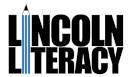 Register in person
 at Lincoln Literacy 1023 Lincoln Mall 
or online at lincolnliteracy.orgRegister in person
 at Lincoln Literacy 1023 Lincoln Mall 
or online at lincolnliteracy.orgIn personIn PersonIn PersonOnlineMondayRefugee Welcome Class9:00 - 11:00am Grace Lutheran ChurchEnglish Language Learning - all levels6:00 - 7:30pm Community ActionEnglish Language Learning - all levels6:00 - 7:30pm Community ActionHigh Beginner4:30 - 5:45pm Google MeetMondayEnglish Language Learning – all levels9:30 - 11:00am Grace Lutheran ChurchUkrainian/English (Beginner)6:00 - 7:30pm Community ActionUkrainian/English (Beginner)6:00 - 7:30pm Community ActionSpanish/English 6:00 - 7:00pm Google MeetMondayEnglish Conversation Group12:00 - 1:00pm Lincoln Literacy OfficeEnglish Language Learning – all levels 6:00 - 7:30pm Iglesia de DiosEnglish Language Learning – all levels 6:00 - 7:30pm Iglesia de DiosHigh Beginner English6:00 - 7:00pm Google MeetMondayEnglish Language Learning-all levels1:00 - 2:00pm Bennett Martin Public LibraryAdvanced English6:30 - 8:00pm ZoomMondayEnglish Language Learning – all levels4:00 - 5:30pm Saratoga Elementary SchoolHigh Beginner English 7:10 - 8:10pm Google MeetIn personIn personIn personOnlineTuesdayRefugee Welcome Class9:00 - 11:00am St. Paul Methodist ChurchKurdish/English10:30 - 11:30am Google MeetTuesdayEnglish Language Learning - all levels9:30 - 11:00am St. Paul Methodist ChurchUkrainian/English12:00 - 1:30pm Google MeetTuesdayAfghan/English9:30 -11:00am St. Paul Methodist ChurchAdvanced English4:00 – 5:30pm ZoomTuesdayEnglish Pronunciation Class9:30 - 11:00am St. Paul Methodist ChurchArabic/English5:00 - 6:00pm Google MeetTuesdayEnglish Conversation Group12:00 - 1:00pm Lincoln Literacy OfficeFrench/English5:30 - 6:30pm Google MeetEnglish Language Learning – all levels1:00 - 2:00pm First Plymouth ChurchEnglish Language Learning – all levels6:00 - 7:30pm Community ActionIn personIn personIn personOnlineWednesdayRefugee Welcome Class9:00 - 11:00am Grace Lutheran ChurchEnglish Language Learning - all levels6:00 - 7:30pm Community ActionEnglish Language Learning - all levels6:00 - 7:30pm Community ActionHigh Beginner4:30 - 5:45pm Google MeetWednesdayEnglish Language Learning – all levels9:30 - 11:00am Grace Lutheran ChurchUkrainian/English (Beginner)6:00 - 7:30pm Community ActionUkrainian/English (Beginner)6:00 - 7:30pm Community ActionCitizenship Preparation Class5:00 - 6:00pm Google MeetWednesdayEnglish Conversation Group12:00 - 1:00pm Lincoln Literacy OfficeEnglish Language Learning – all levels 6:00 - 7:30pm Iglesia de DiosEnglish Language Learning – all levels 6:00 - 7:30pm Iglesia de DiosSpanish/English 6:30 - 7:30pm Google MeetWednesdayEnglish Language Learning – all levels1:00 - 2:00pm Bennett Martin Public LibraryWednesdayEnglish Language Learning – all levels4:00 - 5:30pm Saratoga Elementary SchoolIn personIn personIn personOnlineThursdayRefugee Welcome Class9:00 - 11:00am St. Paul Methodist ChurchUkrainian/English (High Beginner)6:00 - 8:00pm Community ActionUkrainian/English (High Beginner)6:00 - 8:00pm Community ActionKurdish/English10:30 - 11:30am Google MeetThursdayEnglish Language Learning – all levels9:30 - 11:00am St. Paul Methodist ChurchUkrainian/English12:00 - 1:30pm Google MeetThursdayAfghan/English9:30 - 11:00am St. Paul Methodist ChurchArabic/English5:00 - 6:00pm Google MeetThursdayEnglish Conversation Group12:00 - 1:00pm Lincoln Literacy OfficeFrench/English5:30 - 6:30pm Google MeetThursdayEnglish Language Learning – all levels1:00 - 2:00pm First Plymouth ChurchEnglish Language Learning – all levels6:00 - 7:30pm Community ActionIn person Online  FridayRefugee Welcome Class9:00 - 11:00am Grace Lutheran ChurchAfghan/English10:30 - 12:00pm Google MeetEnglish Language Learning – all levels11:00 - 12:00pm Good NeighborIn person Online SaturdayEnglish Language Learning – all levels10:30 - 12:00 St. Paul Methodist Church English Conversation Group11:00 - 12:30pm Google Meet SaturdayCitizenship Preparation Class10:30 - 12:00 St. Paul Methodist Church	Adult Skills ProgramsFall 2023 CalendarSeptember 5 – December 16Adult Skills ProgramsFall 2023 CalendarSeptember 5 – December 16Adult Skills ProgramsFall 2023 CalendarSeptember 5 – December 16Register in person
 at Lincoln Literacy 1023 Lincoln Mall 
or online at lincolnliteracy.orgRegister in person
 at Lincoln Literacy 1023 Lincoln Mall 
or online at lincolnliteracy.orgRegister in person
 at Lincoln Literacy 1023 Lincoln Mall 
or online at lincolnliteracy.orgIn personOnlineOnline MondayBeginning Computer Literacy9:30 – 11:00 Grace Lutheran ChurchBeginning Reading & Writing9:30 - 10:30am Google Meet MondayIntermediate Computer Literacy6:00 - 7:30 Lincoln Literacy OfficeGED Reading & Writing6:00 - 7:00pm Google Meet MondayGED Science6:00 – 7:30 Community ActionIn personOnlineOnline TuesdayReading & Writing6:00 - 7:30 Community ActionA Newcomer’s Guide to Lincoln & Nebraska4:30 - 5:30pm Google Meet TuesdayDriving in the USA5:30 – 6:30pm Google MeetGED Math6:00 - 7:00pm Google MeetSchool Jobs6:00 - 7:30pmIn personOnline WednesdayBeginning Computer Literacy9:30 - 11:00 Grace Lutheran ChurchReading & Writing9:30 - 10:30am Google MeetWednesdayIntermediate Computer Literacy6:00 - 7:30 Lincoln Literacy OfficeGED Social Studies6:00 - 7:00pm Google MeetIn personOnline Online  ThursdayReading & Writing6:00 - 7:30 Community ActionMath Skills6:00 - 7:00 Google Meet ThursdayDriving in the USA11:30 - 12:30pm Google MeetPara Prep6:00 - 7:30pm Google MeetIn personOnlineOnline SaturdayReading & Writing10:30 - 12:00 St. Paul Methodist Church